WZP.271.20.2021							Wołów, dn. 19.08.2021 r.
ZAWIADOMIENIE O WYBORZE NAJKORZYSTNIEJSZEJ OFERTYdot.: postępowania o udzielenie zamówienia publicznego. Numer sprawy: WZP.271.20.2021. 
Nazwa zadania: „Usługi transportowe w zakresie dowozu uczniów niepełnosprawnych z terenu gminy Wołów do szkół i placówek w roku 2021/2022”Działając na podstawie art. 253 ust. 1 pkt. 1) Prawa zamówień publicznych zamawiający informuje, że w prowadzonym postępowaniu wybrano do realizacji zamówienia najkorzystniejszą ofertę złożoną w część 1 i części 2 przez wykonawcę:

Turbo – Trans s.c.ul. Milicka 18                  55-140 ŻmigródUzasadnienie wyboru: 
Oferta najkorzystniejsza wybrana została zgodnie z art. 239 i następne ustawy Pzp, na podstawie kryteriów oceny ofert określonych Specyfikacji warunków zamówienia. Kryteriami oceny ofert w część 1 i części 2 były: cena – 60 pkt, czas podstawienia pojazdu zastępczego w razie awarii – 20 pkt, rok produkcji pojazdu, którym będzie świadczona usługa -20 pkt. Oferta w części 1 i części 2 otrzymała najwyższą liczbę punktów tj. 100 zgodnie ze wzorami opisanymi w Specyfikacji warunków zamówienia. W prowadzonym postępowaniu złożono następujące oferty:Część 1: Dowóz ucznia niepełnosprawnego z terenu gminy Wołów do Dolnośląskiego Specjalistycznego Ośrodka Szkolno-Wychowawczego nr 13 dla Niewidomych i Słabowidzących we Wrocławiu wraz z zapewnieniem opieki podczas dowozu.Część 2: Dowóz uczniów niepełnosprawnych z terenu gminy  Wołów  do Zespołu Szkół Zawodowych w Brzegu Dolnym  wraz z zapewnieniem opieki podczas dowozuPunktacja przyznana ofertom podlegającym ocenie:Cześć 1: 
 Cześć 2: 2. Działając na podstawie art. 253 ust. 1 pkt. 2 ustawy Pzp zamawiający informuje, że w prowadzonym postępowaniu nie zostały odrzucone żadne oferty.
3. Podpisanie umowy możliwe będzie po dopełnieniu wszelkich formalności. Miejsce i termin podpisania umowy zostaną uzgodnione z wyłonionym wykonawcą.  
Środki ochrony prawnej
Od niniejszej decyzji zamawiającego, wykonawcy przysługują środki ochrony prawnej (Odwołanie, Skarga do Sądu).Informacje dotyczące środków ochrony prawnej znajdują się w Specyfikacji warunków zamówienia oraz w Dziale IX Prawa zamówień publicznych "Środki ochrony prawnej", art. od 505 do 590.
____________________________________
Kierownik ZamawiającegoSprawę prowadzi: Renata Studenna tel. 71 319 13 59Sporządził: Anna Mykowska, tel. 71 319 13 44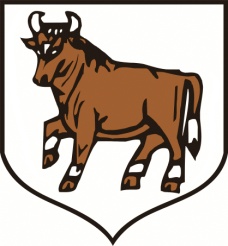 URZĄD MIEJSKI W WOŁOWIEtel. (071) 319 13 05                                                Rynek 34fax (071) 319 13 03                                                56-100 Wołówe-mail: sekretariat@wolow.pl                       www.wolow.plL.p.Nazwa i adres wykonawcy1Turbo – Trans s. c., ul. Milicka 18, 55-140 Żmigród Oferta nie podlega odrzuceniuL.p.Nazwa i adres wykonawcy1Turbo – Trans s. c., ul. Milicka 18, 55-140 Żmigród Oferta nie podlega odrzuceniuNazwa kryteriumNazwa kryteriumNazwa kryteriumNazwa kryteriumNazwa kryteriumNazwa kryteriumWartość punktowa ofertCena za jeden dzień dowozu wraz z opiekąCena za jeden dzień dowozu wraz z opiekąCzas podstawienia pojazdu zastępczego w razie awariiCzas podstawienia pojazdu zastępczego w razie awariiRok produkcji pojazdu, którym będzie świadczona usługaRok produkcji pojazdu, którym będzie świadczona usługaWartość punktowa ofertWaga – 60 pktWaga – 60 pktWaga – 20 pktWaga – 20 pktWaga – 20 pktWaga – 20 pktWaga - Max. 100 pktTurbo – Trans s.c390,00 zł60 pkt30 min20 pkt201520 pkt100 pktNazwa kryteriumNazwa kryteriumNazwa kryteriumNazwa kryteriumNazwa kryteriumNazwa kryteriumWartość punktowa ofertCena za jeden dzień dowozu wraz z opiekąCena za jeden dzień dowozu wraz z opiekąCzas podstawienia pojazdu zastępczego w razie awariiCzas podstawienia pojazdu zastępczego w razie awariiRok produkcji pojazdu, którym będzie świadczona usługaRok produkcji pojazdu, którym będzie świadczona usługaWartość punktowa ofertWaga – 60 pktWaga – 60 pktWaga – 20 pktWaga – 20 pktWaga – 20 pktWaga – 20 pktWaga - Max. 100 pktTurbo – Trans s.c760,00 zł60 pkt30 min20 pkt201520 pkt100 pkt